CERTIFICAZIONI A.S.I.1) C.R.S.  (Certificato Registro Storico) per veicoli, autocarri, moto e ciclomotori con più di 20 anni2) C.I. (Certificato d’identità ) solo per i veicoli completamente ORIGINALI e con il contestuale rilascio della TARGA OROIl servizio è riservato ai soci ASI in regola con il tesseramento. Il mezzo deve essere completamente restaurato o in buono stato di conservazione. Sono ammessi tutti i mezzi (esclusi i veicoli commerciali) con costruzione dai 20 anni.Richiedendo il C.R.S. hanno diritto alla riduzione della tassa di possesso pari al 50% mediante convalida del C.R.S. sulla carta di circolazione presso la Motorizzazione  e valida anche per effettuare le revisioni come previsto dalla legge. C.R.S. :Auto e autocarri ............... Euro    40,00           Moto e Ciclomotori...........Euro     20,00Auto e Moto ......................Euro   120,00  (per mezzi intestati a commercianti del settore inscritti CCIAACICLOMOTORI (solo il certificato di datazione storica) .........Euro 20,00Per invio dei documenti a mezzo posta raccomandata € 10 Documentazione da allegare per il rilascio C.R.S. dei mezzi circolanti:Foto formato singolo dimensione  cm 10 x 14 con sfondo neutroVista del mezzo ¾ lato destro anteriore  e lato sinistro posteriore     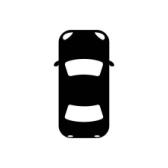 Foto del numero di telaioFoto dei sedili anteriori (escluso per le moto)Foto targhettaFoto del motore completo con vista dall’alto (per le moto soltanto la foto del numero del motore) Fotocopia della CARTA DI CIRCOLAZIONE con l’intestazione del socio richiedenteFotocopia del CDP O COMPLEMENTARE Fotocopia del DOCUMENTO D’IDENTITA’ (fronte / retro ) e del CODICE FISCALE Per i mezzi intestati a Società  ( con copia certificato  CCIAA  ) o per iscrizione autocarri deve essere compilata la dichiarazione di USO NON PROFESSIONALE o COMMERCIALE (vedere pag. 11  “Atto di notorietà”) C.R.S. per i veicoli (RADIATI, SENZA TARGA O  DOCUMENTI, NAZIONALIZZAZIONE PER I PROVENIENTI DALL’ESTERO       Documentazione aggiuntiva:dichiarazione del meccanico che ha controllato il veicolo (ved. allegati) Fotocopia estratto del PRACopia della dichiarazione di proprietà con firma autenticataAutoveicoli .............. Euro 180,00           Motoveicoli..........Euro 100,00Per i commercianti del settoreAutoveicoli .............. Euro 230,00           Motoveicoli..........Euro 150,002)   C.I.  (Certificato Identità)Diritti di segreteria ...................................................................Euro    10,00Autoveicoli ............................................................................... Euro  180,00      Motoveicoli............................................................................... Euro  100,00Pacchetto completo per foto e compilazione pratica............. Euro    50,00(nel prezzo è compreso anche il C.R.S)Per i commercianti del settoreAutoveicoli .............. Euro 200,00           Motoveicoli..........Euro 140,00Il mezzo può essere  anche totalmente restaurato purchè nei colori, tappezzeria, motore, etc. tutto corrisponda al modello originale. Deve essere visionato per la domanda dal sottoscritto Tecnico del Club e successivamente dalla Commissione ASI per il rilascio dell’attestazione in una sessione  e che verrà assegnata la data . In caso affermativo verrà rilasciato oltre il C.I con foto e C.R.S. anche una targa simil oro attestante anno e modello. 3 ) CERTIFICATO FIVA .................................. Euro   200,00anche richiesto contestualmente